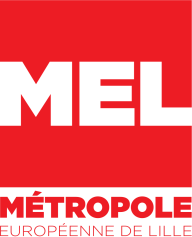 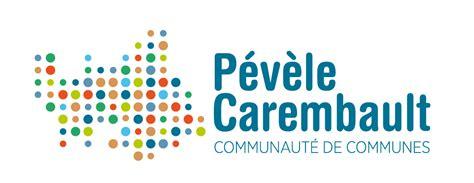 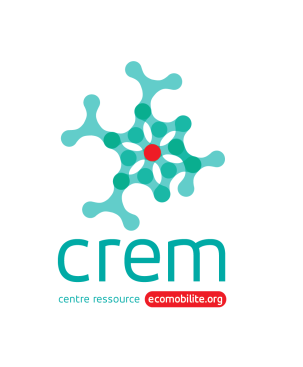 TABLEAU DE BORD DU TERRITOIRELILLE METROPOLEinfo 2018infos 2019infos 2020ETAT DES LIEUX DE LA MOBILITE SUR LE TERRITOIRELe territoire couvre la MEL, la CC des Weppes, la CC de la Haute-Deûle, la CC Pévèle Carembaut. Eléments de diagnostic mobilité – indicateurs (part modale, …)MEL : 39 jours de pics de pollution et 5 jours de circulation différenciée (seule police d’état a fait des contrôles, pas les polices municipales, dixit préfet aux assises de la mobilité)Lille : forte augmentation du nombre de cyclistes (+20%)2016 : lancement d’une nouvelle enquête déplacements ménages2015 : 9 millions pour la politique cyclablePeu d’autoroutes payantes : incitent à l’utilisation de la voitureNœud ferroviaire saturé autour de LilleCC Pévèle-Carembaut n’est pas AOT , c’était le département et maintenant la Région. Pas de compétence voierie (beaucoup de départementales et communales). Le financement du département pour la voierie n’est plus de 100% -> 70% hors agglo / 30% en agglo. La CC sera rarement maîtrise d’ouvrage sur les aménagements cyclables.Problème du franchissement de l’autoroute au niveau de Bersée pour piétons et vélos. Besoin d’aménager une passerelle. EMDE 2016 Augmentation de la part des TC de 9,5 à 11% entre 2006 et 2016Augmentation de la voiture de 1% (57%)4,5 millions de déplacements par jour82 % des flux sont internes à la MEL, 17% viennent du trafic d’échange routier avec la MEL. Augmentation du trafic de transit46% des GES sont dus au transport de personnes et de marchandisesLa MEL a un observatoire des données issues de « ensemble en selle » 2014.Transpole : augmentation de 9% de l’occupation des parking relais entre 2013 et 2014V’Lille : ¼ des utilisateurs ont entre 18 et 25 ans.Budget modes doux de la MEL en 2015 : 2 millions d’euros Aide à l’achat : 7000 dossiers traités (dont 25% de VAE) -> rallonge jusqu’au 30 septembre 2017. Beaucoup de marquois ont fait la demande (car la ville de Marcq proposait une aide complémentaire). Enquête déplacement 2016 : baisse de la marche chez les jeunes2017 : 3,2 millions pour l’aménagement sur la voierieProjet de carte des temps piétons à la MEL (à valoriser vers les établissements scolaires), signalétique pédibus (autocollants au Sol).la MEL a les compétences “qualité de l’air” et “bruit”.Un budget et une délib’ sur la santé environnementaleCC Pévèle Carembaut70% des actifs de la Communauté de Communes Pévèle-Carembault quittent quotidiennement le territoire pour se rendre sur leur lieu de travail. 84% de ces trajets se font vers la MEL.Politiques publiques territoriales en cours MELEngagements 2016 de la MEL lors des Assises de la Mobilité1 conf’ annuelle de la mobilité1 schéma directeur de l’accessibilité et mobilitéAugmentation politique en faveur des TC (1Millard sur 8 ans) -> nouvelle CSPVoirie : contournement La Bassée – Pérenchies , LINO SUDAugmentation des modes doux : plan vélo ambitieux pour domicile travail, resorption des points durs cyclables, aide à l’achat de vélo, augmentation du covoiturage et de l’autopartage, bornes électriques et parking-relmais dans toutes les communesInfluer sur le temps, les heures de pointeAméliorer l’information des usagers1 ligne de tramway entre Gare de Lille et Lesquin2015 : la MEL est lauréate de l’appel  à projet « ville respirable en 5 ans » -> engagement à mettre en œuvre des mesures dans plusieurs domaines, dont :réaliser des plans piétons, des stratégies d’autopartage et de covoiturage, des infrastructures pour le vélo, des aides au remplacement des véhicules les plus polluants, des Zones à Circulation Restreinte (ZCR)SCOT (ex SDAU)Objectif : améliorer l’accessibilité (et donc l’attractivité de la MEL)  - augmentation des transports en commun Programme d’actions :Contournement sud-estPDU Dates : 2010-2020Objectifs : Augmenter modes doux, traiter les points durs, construire des aires de covoiturage, 1 PDA interne à la MEL , mises en place de zones à circulation restreintes, … 1 schéma directeur vélo : métropole cyclable 2020Evaluation du PDU en coursProchain PDU en cours de révision (2021-2031)Plan d’actions Marche de la MEL	Une étude va alimenter le volet “modes actifs” du PDU	Enquête auprès des habitants + marches exploratoires	Concertation avec les élus pour construire l’argumentaire et le plan d’actions 	Enjeux majeurs : santé, vivre ensemble, cadre de vie, public cible : enfants, séniors	Stratégie : donner envie aux habitants de marcher pour les déplacements courts > 1kmIdées d’actions : aménagements ludiques, parking day, signalétique piétonne, réduction place de la voiture en ville, végétalisation de la ville, street art, parcours santé, animation de rue, marchés en soirée, courses d’orientation, fermeture temporaire de grands boulevard, nudge poubelles, fermetures de rues d’écoles, pédibus, rues aux enfants, challenge écomobilité scolaire, carte des temps piétons, confort des stations d’attente, éclairage, journée sans voiture, challenge marche, lien avec le PLULancement du plan d’actions mi-décembre 2019.Communes de la MELPAMPA (Plan d’actions municipales sur la pollution atmosphérique)Porteur : Ville de LilleObjectifs : améliorer l’accessibilité (et donc l’attractivité de la MEL)  - augmentation des transports en commun Programme d’actions :La Ville de Lille est candidate au label CapitaleVerteeuropéenne (projet AACt-AIR)Le Crem a participé à un groupe de travail mobilité le 12/12/2017Axe 1 – expérimentation	Campagne de mesures des pollutions sur 25 000 voitures  qui sera croisée avec les plaques d’immatriculation et les vignettes crit’air	Permettra de connaître la part de voitures qui n’est pas aux normes	Axe 2 – benchmarck	Exemples d’actions repérées dans le benchmark : zone à circulation restreinte, réduction limitation de vitesses, VLS, autoroutes cyclables, réduction des places de stationnement, véhicules propres pour le dernier kilomètre, formation à l’écoconduite, PDE, prime à l’achat véhicules propres, …Autres idées évoquées en groupe de travail : ouvrir le parking de la ville « zenpark »Le Crem propose d’ajouter développement du VAE, PDES, télétravailCC Pévèle-CarembautPLUi Pévèle Carembaut Porteur : Communautés de communes Pévèle-CarembautLe PADD est en cours (décembre 2017)Plan Climat Pévèle-Carembaut Participation de bénévoles de l’ADAV à une réunion de concertation sur l’élaboration du PACET (cf. Claude-Arnaud Lepoutre) en octobre 2018	Un diagnostic du territoire a été présenté puis atelier sur deux thèmes “se déplacer / se loger”	Proposition de l’ADAV : établir un schéma de liaison sécurisées vélo entre les villes et villages du territoire. Ces liaisons pourront être réalisées en : complétant le réseau de pistes cyclables existant, en pacifiant certaines petites routes par des restrictions d’usage automobile pour en faire des itinéraires cyclistes, valoriser les chemins d’exploitation existant en partage avec les agriculteurs, identifier ces itinéraires et les rendre visibles (jalonnement). Ce schéma pourrait mettre les priorités sur : accès aux établissements scolaires, rabattement vers les gares (intermodalité). En complément, la CCPC pourrait équiper parkings de covoiturage avec abri-vélos sécurisés, promouvoir le VAE (location longue durée), réseau de points noeuds.2016La Communauté decommunes de Pévèle Carembault met en place d’une stratégie de transports et de déplacements. Elle est accompagnée par l’entreprise franco-allemande TTK spécialisée dans la planification des transport. A sollicité le Crem pour un entretien téléphonique.  Diagnostic en cours puis propositions et fiches actionsContact : Frank Lupescu  - +49 721 62503-25 - franck.lupescu@ttk.dePréconisations : rabattement des navettes vers les gareslignes express vers la MELActeurs mobilité sur le territoire Droit au VéloLes rouleurs de Mécanique (contact : Fred Merpoel)Les jantes du nordVélowomonLes mains dans le guidonBusabiclouTranspole : intervient en milieu scolaire (savoir lire un plan, …)Actions menées en faveur de l’écomobilité sur le territoire ? Marche / VéloConsultation publique sur la marche (enquête en ligne)Lomme : 3 points SOS Vélo -  Hôtel de Ville, Médiathèque et Piscine municipaleParticipation du centre ressource à un café citoyen à Saint-André (2014)Armentières - carte des modes doux de déplacement (2012)Création d'une carte des modes doux de déplacement en centre-ville et d'une signalétique appropriée à destination des jeunes. Financement : Le budget global s'élève à 6 000 €, la participation du Département du Nord est de 4 800 € (soit 80 %)Roubaix : Prêt longue durée de 30 V’Lille au Collège VanderMersch de Roubaix (http://www.lavoixdunord.fr/region/roubaix-le-college-van-der-meersch-receptionne-30-v-lille-ia24b58797n2656554) dans le cadre d’une convention avec la MEL et Transpole. Partenariat sur 3 ans (budget 70 000 euros). Utilisation uniquement pour les sorties groupées en partenariat avec le lycée voisin.MEL un plan piétonaide l’achat de vélo au 1er avril 2017 (100 000 euros en 2017 puis 200 000 euros /an jusqu’en 2020 -> entre 600 et 1000 dossiers). Pas de cumul avec l’état pour les VAE. financement à 30% par l’appel à projets « villes respirables ». Volonté d’avoir un suivi et de créer une communauté de cyclistes bénéficiaires. Une seule aide par foyer. 10 000 dossiers traités et 1,2 million dépensé au final. Typologie des bénéficiaires de l’aide à l’achat : possibilité d’avoir des données croisées sur : type de vélos, homme/ femme / vélociste, … Pictotravel pour les personnes à mobilité réduiteConsultation numérique sur la marche en  2018. Cibles : jeunes, séniors, femmes. objectif : identifier les pratiques, les freins, repérer des idées d’actions à intégrer au futur PDU. Lancement d’une étude stratégique sur la marche. Parmi les idées : appel aux séniors pour accompagner pédibus, ...Edition d’une carte piéton de Lille avec 3 circuits établis. En projet à Ronchin et Saint-AndréL’université de Paris Sorbonne a pubié une étude sur l’accidentologie chez les jeunes avec un zoom sur 6 collèges de la MEL qui ont été étudiés. Pose d'accroches vélos sur mâts de jalonnements de la MEL (182 en date d’octobre 2019). Pose assurée par la MELbibliographie sur les modes doux Outil de sensibilisation à l'écomobilité en version dématérialisée en 2020 (livret d’activités + jeu) sera mis à la disposition des communes. Réalisé par la société Minus.Marcq-en-Baroeul : aide à l’achat de vélo cumulable (2017). relancé en 2019La location longue durée de Vlille s’arrêtera fin 2017. (peut permettre l’émergence d’une autre offre de location de vélos)Pévèle-CarembautVoie verte de la gare de Templeuve vers le collège Simone Veil (Capelle en Pévèle). Attention, coupure au niveau de la traversée D128Ville de Templeuve voulait un lien de la gare vers le lycée et l’institut de GenechLa MadeleineGarage à vélos pour trottinettes à l’école Jeanne d’ArcAide à l’achat d’antivols depuis 2011, kits éclairage, porte-bébé, et capes de pluieS’est lancée dans un PDA volontaire (contact : Hélène Marcq)Animations vélos dans les écolesont été lauréat du challenge mobilité de la CCI sur le taux de modes actifsA répondu à l’AAP Vélo et TerritoiresProjet d’une Zone d’Activité Solidaire avec possibilité d’un repair café, d’un atelier de réparation de vélos (mais qui pour l’animer ??). Garage à vélos sur abonnement dans la ville. A vérifier : il y en aurait un aussi à Bondues.Aide à l’achat vélos, gyropodes, trottinettes électriquesVille de Ronchin Aide à l’achat de véloStocks de vélos pour les animations vers les jeunesBudget pour le stationnement vélo dans les écoles - Installation d’abri-vélos-trottinettes couverts dans 3 écoles1 groupe de la maison des jeunes organise des séjours à vélo avec des jeunesOrganisation d’un junicode tous les ans avec les CM2 (lien avec l’APER)Vélogistique –Plan BicyclettePortage par Sira Keita. Plusieurs offres de consignes à vélo connectées en projet (FIDESS jusque septembre 2018 avec l’accompagnement de Citiz) :Vélos-cargos dispos en loc. chez les commerçants (déjà existant chez mains dans le guidon, biocoop Molinel, …) -> supposent des demandes d’autorisation du domaine public - objectif de 10 en 2019-	Vélos-cargos et animations chez un bailleur (Villogia) – propose v d’ascq près du LAM- 	Vélos-cargos et animations dans des entreprises (ex : box sécurisée pour les salarés chez AG2R)Projection de prix : 3,50 euros / h (prix spécial en fonction du quotient familial en habitat social)Problème de l'amplitude horaire : besoin le week-end, tôt le matinBesoin de consolider l'évaluation du volume d’activité pour être rentableBesoin de valider le format de la structure porteuse : une SCIC ? si entreprise d’insertion, cela doit être l’objet de la structureIdées : faire le lien avec les drives piétons, les supermarchés, DécathlonHellemmestest de la suppression des répétiteurs à une intersectionInstallation d’une box à vélos (type boîte à pain)Lesquin Schéma cyclable en cours sur la zone du CRT (coordonné par la MEL) avec plusieurs projets de pistes, traitements d’intersections, ...EN PROJET 2012 - Requalification d'un itinéraire destiné aux modes doux de déplacement entre le pôle d'échanges de La Bassée, le parc industriel Artois-Flandres et Salomé.(Portage : MEL)2016-2018 (MEL) : priorités pour des aménagements sur les 3 secteurs suivants : Galilée-Kuhlman à LoosPilaterie à Villeneve d’Ascq (Saint-Ghislain / rue Jean Jaurès)Sadi Carnot à RonchinEtude VVV du Ferrain (Tourcoing-Halluin)CProjet de location de vélos le long du canal de Roubaix (Ville de Roubaix)Garage à vélo à l’école Jean Jaurès (Hellemmes)Volonté de la ville d’Hellemmes d’intégrer cycle vélo dans les TAP avec le club cycliste local qui a un par cet un lieu (centre Engrand)/Projet 0 voiture sur le Campus de Lille (mise en place d’un prêt de trottinettes électriques qui sera géré par une association unviersitaire). CITEO est associé pour la médiation. Une maison du vélo a ouvert ses portes en 2018Création d’un itinéraire à Haute-cyclabilité (entre centre Lille et Stade Pierre Mauroy) : une borne avec un compteur, …Armentières : Année du vélo sur l’année scolaire 2017-2018 -> objectif utiliser au maximum le vélo pour les déplacements scolaires (piscines, …) en lien avec les éducateurs de la ville pour accompagner les groupes. Adav sera associé à ce travail. Passage souterrain sous la gare de Templeuve en 2019 (CC Pévèle-Carembaut)Free-Floating sur Lille : Gobeebike est parti, Indiggo va arriver ? 23 juin 2018 : évènement autour de la trotinette avec le Grand HuitLoos : Projet d’atelier de réparation + vélobus avec les élèves qui vont au centre  des Oliveaux ets au château de la Pierrette le mercredi (Fabrique de l’Emploi, AREFEP). Une formation d’animateurs a été proposée par le Crem + intérêt pour des actions parallèles : remise en selle, …AREFEP mène un atelier de vélo-école adultesFinalement le projet se reporte plutôt sur une journée dédiée au vélo aux Oliveaux avec les Jantes du nord (+ vélowomon ?). Le Crem a proposé de donner de la doc pour un stand pédibus/vélobus et de co-animer un atelier en fin de journée.Marcq-en-Baroeul : Projet de mise en place de l’IKV pour les agents	Lille : 25 boxs à vélos financés par budget participatif (également à Lomme et Hellemmes)Villeneuve d’Ascqboxs à véloCysoing (à l’instar de la CCPV ?): aide à l’achat (25 % du prix du vélo) pour les 100 premiers (300 premiers pour la CCPV). Plafond différent selon les critères sociaux.Transports en commun2012 Orchies / CC Pévèle Carembaut Etude pour : améliorer la mobilité en centre-ville :  voir la possibilité d'une navette, sur 2 km, entre le parking du Pévèle Aréna (500 places) et le pôle d'échanges via une nouvelle voie qui devrait être réalisée par le Département pour soulager la pression du stationnement des naveteurs sur la communerevoir le plan de circulation pour favoriser les modes doux de déplacement. Financement : 16 730 €, la participation du Département est de 13 384 € (soit 80 %).2013–Création d’une ligne interne Pays de Pévèle pour se rendre au pôle d'échanges de Templeuve. Financement : Appel à projet du CD 59. Intégration dans la Délégation de service public du réseau départemental Arc en Ciel.Navette entre la gare et les communes alentours. Circuit en forme de 8. Horaires calés sur les horaires de train.PROJETSprojet de réseau express Réseau Grand Lille Express vers Lens toujours d’actualité, dixt Luc foutry, président de la commission transports à la Région lors des assises de la mobilité)2012 : projet d’une ligne Arc-en-Ciel Douai-Orchies-Tournai
La nécessité d'effectuer des études complémentaires notamment sur le plan juridique en lien avec les partenaires belges amène à retarder la mise en œuvre du projet.Doublement rames du métroTram-train entre La Madeleine / Comines et Baisieux/SeclinTarification solidaireLiane 5 : Loos-Haubourdin – Marcq en BaroeulSeclinPhase 2 du pôle d’échanges de la GareMarcq-en-BaroeulNavette électrique autour de la ville avec rabattement sur axes principaux (grand boulevard)MEL Intégration tarifaire du TER dans le tarif ticket Transpole (uniquement pour les gares internes à la MEL)Recueil de l’humeur des passagers des TC avec l’application MoodyDélibération sur schéma directeur des grandes infrastructures de transport collectif à horizon 2023-2024¶VoitureMEL : souhait de remplacer flottes véhicules par véhicules propresCentrale d’achat d’Auchan Vd’ascq : mesures incitatives pour le covoiturage des salariés : places réservées, lavage de voiture tous les 6 moisTranspole,bus - Déploiement de l’outil Konfort pour une conduite éco-responsable sur le dépôt de Wattrelos (économie d’énergie) – 2014A25 : depuis 2015, gain de 6 minutes sur trajet de 20 minutes entre Meteren et Englos (régulation vitesse en fonction traffic  ) va être progressivement généralisé (d’abord entre Englos et Port fluvial puis A22 et A1 dans les 3 ans.Périph lillois : limitation de vitesse sur périph a réduit de 27’ le temps de congestion par jour qui était de 3h. limitation de vitesse sur périph a réduit de 27’ le temps de congestion par jour qui était de 3h.traffic des poids lourds en transit reste un gros problème -> amener à contourner Lille dans le sens Nord – sud, dixit préfet aux assises de la mobilitéPéage urbain positif : toujours volonté de tester écobonus vers un public volontaireUn système de type Rezopouce a été testé dans la Pévèle mais n’a pas bien fonctionné.La Redoute (Roubaix)Utilise l’appli Waysup pour favoriser le covoiturage de ses salariés (appli chère, est intéressé par la plateforme du SMIRT).Marcq-en-BaroeulMise en place de 25  panneaux bleus avec un pouce blanc levé accompagnés d’une place de parking de dépose-minutes : point de rencontres piétons – covoitureurs. Sur les panneaux sont accrochés des fiches avec les destinations possibles utilisables par les piétons. Pas di’nscription préalable mais possibilité de s’équiper d’un badge à retirer en mairie et placer sur sa voiture  pour montrer appartenance à communauté.1ère évaluation prévue à l’automne 2018.Sailly-lez-LannoyOrganisation informelle entre habitants via un groupe Facebook et Microstop (contact : Jean-Charles Houvenaegel)PROJETS2015 La Mairie de Quesnoy-sur-Deûle s’est renseignée pour créer sa plateforme de covoiturage. Conseil d’attendre le projet régional du SMIRT  et renvoi sur plateformes existantes.2012 Marcq-en-Baroeul/Loos(Villogia, Ubeego)Lancement d'un service d'auto partage de véhicules électriques pour les locataires d'un bailleur social sur deux sites : quartier de la Briqueterie à Marcq-en-Barœul, îlots des Maraichers à Loos-lez-Lille. Financement : Le budget global s'élève à 107 980 €, la participation du Département est de 25 000 € (soit 24 % environ)MEL : Construction de 23 aires covoiturage (7 à 8 millions d’euros avec financement à 50% par la Région)Construction de voies réservées au covoiturage (annonce du préfét aux assises de la mobilité)Baisse de la vitesse à 70km/h sur le périphériqueMise en place d’un schéma directeur de régulation du traficMise en place d’un place d’un écobonus mobilité (péage positif) avec l’objectif de 3000 trajets / jour en moins. récompenses de 2 euros par trajet avec un plafond de 120 euros / moisEtude de faisabilité d’une zone à circulation restreinte (volontaire). L’étude doit s’achever début 2019. C’est ensuite en fonction de l’accord des maires, en vertu de leur pouvoir de police, qu’une ZCR pourra, ou non, être créée sur la MEL. L’objectif est que certaines zones soient restreintes selon la catégorie de voitures (vignettes crit’air), ce sera la premier ZCR intercommunale de France. Etude d’une Zone à Faibles Émissions (ZFE) pour une interdiction permanente aux véhicules polluants à Lille et petite couronne.S’appuyer sur l’exemple de Rotterdam et son péage positif (payer les automobilistes qui ne circulent pas pendant les heures de pointe) projet abandonné, Rotterdam a également laissé tombé car cela revenait trop cher.Projet de création d’un système de covoiturage à Sailly-lez-Lannoy en lien avec Microstop. Demande en aide au montage de projet, pédagogie,  financement, … Contact : 
Martha Bozek, conseillère municipale, martha.bozek@saillylezlannoy.fr – 06 85 86 45 20Tourcoing : parking-relais à la gare de TourcoingOrganisation du territoirePROJETS1 PDA Interne à la MELMEL : sensibilisation des entreprises au télétravailAménagements en cours ou en projet sur la voirie Acteurs et initiatives locales autour de la mobilité Animations sur le vélo auprès des lycéens par l’ADAV : Lycée Beaupré d’Haubourdin, Lycée Montebello àLille (en projet à Baggio et Pasteur àLille), Projet « le chemin des écoliers » au collège Paul Eluard de CysoingVélo-éducation dans des écoles deVilleneuve d’AscqVélo –éducation dans des écoles deLille Actions vélo dans les collèges Wazemmes à Lille, Création de 18 lignes de covoiturage chez Lesage et fils (transformation et conservation de la viande) à Chemy (contact : réseau Alliances)Fermeture de rues aux abords des écoles àHalluin (fiche BB)Travail sur la rationalisation des déplacements à La Voix du Nord (géolocalisation voitures en autopartage, test de vélos électriques)  à Lille, et en Région ?Orga d’une journée DD à Quesnoy sur Deûle avec marquage de vélos  + plateau de maniabilitéMise en place d’un PDE par AG2R La Mondiale à Mons-en-Baroeul (places de parking réservées au covoiturage, douches et vestiaires, …)Plan de déplacement inter-Entreprise en Zone d’activité -> partenariat LMCU, CCI Lille, Ville de Neuville-en-Ferrain et l’asso des propriétaires et usagers du parc d’activités -> analyse des déplacements, diagnostic, étude des solutions possiblesPlan d’action stratégique sur 5 ans pour le CRT de Lesquin en test par la CCI Grand Lille. Objectif : réduire le recours ax transports routiers, mutualiser les bonnes pratiques, …Entreprises avec PDE : Humanis, Université Catholique de LilleLancement d’un groupe de travail Pédibus par la mairie de Loos – cf notes du 13/12/2014Participation du centre ressource6 écoles représentées par parents d’élèves (il y a onze écoles en tout)Expérience pilote  à l’école VoltaireAttention : la mairie est trop organisatrice à la place des parentsUn diagnostic environnemental de la mobilité en 2006Intégration du thème mobilité dans les conseils municipaux d’enfants de Villeneuve d’Ascq, de RonchinCentre Multimodal de distribution urbaine (CMDU) pour l’organisation et l'optimisation de la logistique de centre-ville (Port de Lille)Roubaix : projet de lieux de réparation de Vélo (Bernard Leman)Le collège VanderMeersch à Roubaix a une flotte de vélosRonchin : projet d’une trouée verte au niveau des PériseauxRonchin : Conseil municipal d’enfants a choisi « déplacement à vélo » comme thème de travailChallenge ‘ensemble en selle » : 10% n’étaient pas cyclistes au départ ».1 PDA interne à la MELOrganisation annuelle d’un challenge européen du véloExpérimentation « heures de pointe, testons des idées de pointe » avec CEREMA, Flexineo du 7 au 1er avril (évaluation jusqu’au 22 avril) à la Haute-Borne (Villeneuve d’ascq) puis au CHR de LilleExpérimentation d’un conseil individuel en mobilité à l’Université Catholique de Lille – COPILOT (dont un projet de plate-forme de télétravail  et salle de réunion virtuelle à Carvin)Entreprise ADEO (Ronchin), ex CAMIF, aide à l’achat de vélo des salariés (250 euros ?)Projet de Zone d’activités sur Lesquin Lilll’oparc dont une partie sur les services mobilités doucesMairie de Lambersart : changement des horaires des agents pour éviter les heures de pointeCOMUE : action Ryhtme mon campus (université Lille) : travail sur heures de pointe, adaptation aux activités extra-scolaires / Campus sans voitures (USTL) : projet de trotinettes en VLS, …Marcq-en-Baroeul Événement annuel vélo au Collège du Lazaro Organisation d’un salon de la mobilité le 30 septembre 2018Collège privé de Marcq-en-Baroeul + école bilingue Jeannine Manuel : testeurs de Cmabulle en 2015Villeneuve d’Ascq Ecole de musique : testeur de Cma bulle en 2015Projets d’étude : - l'optimisation du réseau autoroutier en combinant à la fois des stratégies d'exploitation du réseau, de covoiturage et de stationnement ;
- la régulation des flux de poids lourds ;
-Armentières : animations vélo sur le temps scolaire et périscolaire + ALSH avec éducateurs sportifs (toutes les classes de CM1 et CM2 sont concernées) depuis 10 ans environ– 70 vélosHalluin : séances VTT dans le cadre scolaire avec les CM2 Flexinéo : action « parents bougez vos habitudes avec Transpole » au 1er semestre 2017 – public : scolaire et extrascolaire. Envoi d’un questionnaire mobilité vers les parents. Objectif : rencontrer des familles à suivre sur 4 à 5 semaines.Projet d’une plate-forme mobilité avec Compétences et Emploi (ex CBE). Public prioritaire : demandeurs d’emploi – recensement analyse offre mobilité sur la MEL – actions d’accompagnement à la mobilité – recensement d’aides pour les demandeurs d’emploi (garages solidaires, aide à la réparation de vélos, …), benchmark sur les autres plate-forme mobilité. Projet d’un observatoire de la mobilité vers les 16-25 ans. Houplines – a commandé une étude à la MEL sur les déplacements des habitants de la commune pour augmenter covoiturage, connaitre les rabattements vers gares, …Projet de rue aux enfants à Lille-sud en 2018LOMMELa Ville de Lomme a organisé un COTECH écomobilité le 6 juillet 2017. Ont participé les écoles Lamartine (Hervé Moscet), Ferry, Curie-Pasteur, Victor Hugo.L’école Lamartine a animé un pédibus il y a 10 ans (animé par parents + enseignants). Il y avait une ligne et un arrêt. Environ 20 enfants participaient. La mairie propose d’étudier la possibilité d’avoir des racks à vélos et trottinette (mais à l’extérieur)L’association Lomme Triathlon organise des parcours de maniabilité à vélo et trottinette vers les CP et CE1Les éducateurs sportifs de la ville peuvent proposer des cycles de 10 à 12 séances mais sans les sortiesLamartine a mis en place des cycles rollers (depuis, plusieurs élèves viennent comme ça)Organiser un concours de vélos fleuris à l’occasion du carnaval de Lomme ?Toutes les écoles vont avoir des racks pour vélos et trotinettesOrganisation d’un forum de la transition en mars 2018 avec un atelier mobilité auquel a participé le CremUn enseignant de l’école Pasteur organise des sorties à vélo avec des élèves de CM2Une pétition circule pour qu’il y ait plus de Vélib’ à LommeEtude en cours sur un plan de circulationCircul’action Dans le cadre de ses projets en faveur de la mobilité durable et de l'accessibilité du territoire, la Métropole Européenne de Lille lance Circul'action, une enquête sur les déplacements réels de ses habitants : heures et nombres des trajets, les km parcourus, les grands axes de migration pendulaire, … Afin de proposer des actions en phase avec les besoins réels de la population et des enjeux actuels.Projet d’un bus outil de communication sur le vélo, Busabiclou qui comprendrait un espace convivial, un atelier de réparation et de vente de vélos d’occasions. LoosProjet d’un atelier de réparation de vélo avec la Fabrique de l’emploi. Contact : Bernadette Deprez – bernadette.deprez@gmail.comPDA Ville de TourcoingContact : Guillaume DaneelsParticipation du Crem à un comité  le 8/11/2017 avec la MEL et Kéolis (le Crem dispose d’une version papier du diagnostic)Contexte : fermeture d’un parking proche du PDA accèlère le besoin d’un PDE. Il y en avait déjà eu un il y a 10 ans. Réalisation d’un diagnostic mobilité sur les sites municipaux (beaucoup n’habitent vraiment pas loin)Enquête vers les agentsFlotte d’une dizaine de vélos en interne Des places réservées au covoiturage sont prévues à la place du parking en schisteIdée : imaginer un parking-relais avec une ligne de bus régulière, proposer des remises en selle, un forum mobilité, proposer des tarifs préférentiels au parking Saint-Christophe (pas très durable !), IKV (mais quelle ouverture aux administrations ?),  télétravail (ville pas d’accord par crainte de créer des jalousies entre agents), mutualiser avec les PDES d’entreprises s’il y en a (ex : LMH, pour mutualiser les parkings), utiliser les applis pour le partage de stationnement privées, améliorer le stationnement des vélos pour les agents (aujourd’hui, juste des arceaux dehors e à priori, il y a déjà eu des dégradations), des vestiaires des douches, … Challenge mobilité : la ville a essayé mais ca ne prend pas.Manque de stations V’Lille dans les zones d’activitéAttention, le PDA ne concerne pas que l’hôtel de Ville.Projet d’animations vélo et sécurité routière par police municipale de Lille (contact : Jérôme Lemaire, brigadier chef)Hellemmes (projet d’un NAP sur la réparation de vélos (JP Berisert)Sainghin en Weppes :projet d’ateliers réparation et sécurité routièr avec des 12-17 ans (contact : Alexis Mathiasin)Pévèle-Carembaut Une matinale organisée par Délic mobiltés sur covoiturage domicile-travail11 décembre 2017 : délib’ sur 1 l’aménagement des gares pour éviter certaines aberrations (ex : il n’y a pas d’arrêt de bus à moins de 15’ à pied de la gare d’Ostricourt)2 navettes de rabattement vers les gares3 animations covoiturage4 pistes cyclables2018 - Mise en place de comités de territoires par groupes de 5 communes autour de ces prioritésProjet d’un bureau d’étude à la disposition des communes. MEL Besoin d’une base de données fiables sur offre de stationnement vélo existant avec typologie comme les pince-roues, … (cf OSM) et les besoins (ex : au niveau des établissements scolaires) vélo + trottinette (faire une enquête ???)Etude de faisabilité d’un système de Vélos cargo en Libre Service par Sira Keita (Vélogistique) accompagné par Sira Keita. Expérimentation sur la place François Mitterrand à Lille en juin 2018 dans un box sécurisé type containerDémarrage de la nouvelle DSP au 1er avril 2018Lancement d’un groupe de travail pour partage d’infos, ressources et infos sur les plans de mobilité car la MEL est censée les réceptionner (contact : Benoit Wiatriak) avec les têtes de réseaux (Déclic mobilités, transpole, …). En stand-byRONCHINAchat d’une piste Buggy Brousse (circuit de sécurité routière de 20x20 m, peut être utilisé autrement)LILLEMicrostop travaille sur la création d’une communauté « Aeronef » pour du covoiturageVilles de Lomme, Tourcoing, DREAL engagés dans des PDAQuels sont les lieux de travail, services ou loisirs qui génèrent beaucoup de déplacements ?MOBILITE ET EMPLOI Entreprise NordPAC met des vélos à disposition de ses salariés à la station 4 CantonsOVH met une navette électrique à disposition de ses salariés à partir d’EurotéléportCentrale d’Auchan : solutions de covoiturage spécifiquesLe Déménagement de la MEL va poser de grosses questions à anticiper en terme de stationnement (mutualisation avec le Conseil Régional ?)Entreprises avec PDEPDA Ville de Lille (Mobilille) - contact : Lionel DrainHumanis, Université Catholique de LilleMise en place de l’Indemnité Kilométrique Vélo (IKV)Mairie de Roubaix (de manière volontaire car les collectivités ne sont pas soumises à l’IKV)ADAVJantes du NordMresUniversité Catholique de Lille (32 bénéficiaires en 2018)Prévu chez La Redoute en 2019RoubaixID Kids travaille avec Cma Bulle et a organisé un speed dating covoiturage avec Damart, organisation de 2 balades vélos par an avec atelier de remise en état des vélos la veilleLa Redoute : organisation du covoiturage avec Klaxit, achat de 2 voitures électriques, IKV prévue en 2019Villeneuve d’AscqVilleneuve d’AscqOuverture d’une maison du vélo sur le campus de Lille I (atelier de réparation) en partenariat avec les Jantes du NordBonduelle a acheté des trottinettes pour des salariésTemplemarsCastorama organise covoiturage avec Klaxit (130 utilisateurs), fonctionne bien au siège mais moins en magasin (horaires différents)Université Catholique de LilleCOPILOT : 170 salariés contactés directement (55 testeurs accompagnés). Au début que les automobilistes puis usagers TC.achat de vélos et 2 VAE + 1 trottinette électrique + 10 cartes V’Lille non nominativesRéflexion en cours sur la prise en charge à 100% des TC en échange d’un renoncement au stationnement (expérimentation pendant 1 an)Projet de 2 centres de télétravailProjet d’un job étudiant (petites réparation vélos, gestion des cartes, clés, …)Aides à la mobilité (financières ou matérielles) spécifiques au public en insertion ? Plateforme MobiliMELContact : Catherine DescampsPublic : public en insertion professionnele Pilotage par la MEL (services dévlpt eco, jeunesse, transport), coordination par le Compétences et EmploiMissions : lever les freins à la mobilité, lien avec les acteurs locaux, travail avec les recruteurs, soutien d’initatives (pas de financement), observatoireAccompagnement du public par Wimoov pour Ilévia Accompagnement des entreprises par le Réseau AlliancesLien porteurs de projets, partenaires, veille, gestion du site internet par Compétences et Emploi.8 lieux de permanence sur la MEL dont un guichet permanent à Tourcoing. Rôle des conseillers mobilité : diagnostic mobilité en lien avec l’emploi avec les personnes insertion.  Besoin de relais chez les pros de l’insertion. projet 2020 : financement de kit sécurité pour les jeunes : éclairage, casques, gilets ou sacs fluo, ECOMOBILTE SCOLAIREDémarches pour promouvoir l’écomobilité auprès des jeunes : ? Lancement d’un groupe de travail Pédibus par la mairie de Loos – cf notes du 13/12/2014Participation du centre ressource6 écoles représentées par parents d’élèves (il y a onze écoles en tout)Expérience pilote  à l’école VoltaireAttention : la mairie est trop organisatrice à la place des parentsUn diagnostic environnemental de la mobilité en 2006Etablissements testeurs de Cmabulle jusque juillet 2015 :Collège privé de Marcq-en-BaoeulEcole bilingue Ecole de musique de Villeneuve d’AscqLommecycles de vélos dans le cadre des NAP (13 séances pour 3 classes de CM1-CM2)racks à vélos et trottinettes dans toutes les écolesRecueil des besoins en stationnement extérieurMEL En interne, la MEL réfléchit à la création d’un jeu de l’oie sur le stationnement à utiliser en animation dans les écoles. L’ADAV sera associé à un groupe de travail.Projet d’une boîte à outils sur l’écomobilité scolaire pour les animateurs des écolesMEL doit rencontrer le réseau des bibliothécaires pour réfléchir à des animations vers les écoles primaires autour de la mobilité scolaire (Crem met ses ressources à disposition)MEL intéressée pour être en lien sur le projet de jeu Défifoo mobilitéMEL va créer un outil pédagogique sur l’écomobilité (un groupe de travail avec animateurs, Crem et rectorat le 25/6/2018) : plusieurs idées évoquées dont cocottes en papier prédécoupées pour les plus petits et jeux de cartes pour les plus grands, proposer des temps de formations d’animateurs /enseignants pour l’utilisation du jeu (ce sera pour le programme 2019-2020), va voir pour obtenir un label de l’éducation nationale, lister les messages qu’on veut faire passer, … objectif : créer l’outil pour début 2019. La MEL mène déjà des animations sur les transports avec les 4èmePartenariat Transpole avec Flexinéo pour faire connaître Cmabulle sur la MEL. La MEL envoie un courrier aux communes. C’est donc Transpole qui finance le service pour les structures de la MEL. Projet d’éduquer à la mobilité douce dans les collèges avec Unis-Cité (compétences et emploi)Lomme : création d’une malle mobilité douces (cf Sylvie Montagne)Ville de Lille : Projet d’acheter un triporteur pour 8 enfants. Intérêt pour un schoolbus mais cher. Volonté d’équiper les écoles en racks vélos et trotinettesenquête vers les écoles pour connaitre les besoins en stationnement vélo / trotinettesouhaite de développer les plans de mobilité scolaire en mutualisant outils de la ville et méthodo du CremProjet d’expérimenter un travail avec le Crem sur le groupe scolaire Branly-Gutenberg+sophie GermainPEDIBUS-VELOBUSLa MEL a créé une signalétique au sol pour les pédibus (la Mairie doit en faire la demande). Contact : Cécile Duraquet - cduraquet@lillemetropole.fr Ecole Louise de Bettignies à Faches-Thumesnil (sollicitation par parents d’élèves pour conception graphique - Contacts : Ophélie HUYBRECHTS et Mme Stéphanie REYNAUD - pedibusldb@gmail.com Présentation pédibus /vélobus par Crem + Cmabulle dans 4 écoles de Lille à la rentrée 2015-2016Vélobus à l’école Bara-Cabanis (Fives)Pédibus à l’école Krunschwig (contact  : Axelle Sapy) - Crem a été associé à la mise en placePédibus à l’école Desbordes Valmore (Bois-Blancs) en 2017 puis arrêtProjet de pédibus à Lille (groupe scolaire Gutenberg – Branly). Va tester une ligne à la rentrée 2017. Contact : Julien Coquio (julien.coquio@sncf.fr – 06 46 84 43 85)2015 - Projet de création de pédibus à Loos. Participation à une rencontre à l’initiative de la Mairie avec parents d’élèves de 6 écoles (contact Frédéric Dumortier). Problème : le projet vient surtout de la mairie, pas des parents eux-mêmes. Une ligne va être testée avec l’école Voltaire. Idée relancée  sous forme de vélobus par la Fabrique de l’Emploi en 2018 pour aller vers le château de la Pierrette le mercredi. Un projet de formation d’animateurs par le Crem était prévu en juillet 2018 et a été reporté.Hellemmes : Pédibus à l’école Jenner (cf. fiche BB), projet de vélobus l’école Herriot (contact : Luc Religieux)Un pédibus en projet à Fournes-en-WeppesPédibus au collège Samain de Roubaix avec une participation des collégiens les plus âgées à l’accompagnement (cf fiche BB)Vélobus municipal à Wasquehal (Fiche bb)Projet de vélobus à l’école Herriot d’Hellemmes (contact : Luc Religieux)un pédibus à Seclin (dans le cadre de l’Agenda 21, fonctionne surtout l’été dans le cadre des centre  de loisirs)Projet pédibus à Sailly-Lez-Lannoy (contact : Marthe Bozek)Actions d’établissements scolaires (ou centres de loisirs) de votre territoire mènent des actions sur la mobilité / la sécurité routière  vers les élèves ? Mons-en-BaroeulProjet d’animations vélo sur le temps périscolaire avec les CP à CM2. Rencontre avec le Crem  en novembre 2020. Contact : Benoit Kotnik - Service Jeunesse  - Mons en Baroeul  - 06.50-52-43-23Plus largement, y a-t-il des démarches liées à l’éducation au développement durable ? LIENS AVEC LE CREM ET AVEC ACTEURS-RELAISParticipation à un GT écomobilité scolaire organisé par la MELL’ADAV pointe régulièrement le manque de jalonnement pour les cyclistes autour de Lille (notamment pour rejoindre le grand boulevard, l’accès aux gares, le franchissement des entrées de villes)Rendez-vous avec Pévèle Carembaut pour recueillir avis de l’Adav sur aménagements de voierie le 24/11/2018CC Pévèle Carembaut 9 Juin 2017, entretien téléphonique avec  Franck Lupescu, bureau d’études en charge de la communauté de communes de Pévèle Carembaut. Souhaitait notre avis par rapport au diagnostic réalisé.Le bureau d’études en est au stade des propositions d’actions et à la mise en place d’un plan d’actions concrètes. Au moment de l’appel, peu de retour des élus sur les propositions : création de mixités piétons/cyclistes, DSC, chaucidou, …Intérêt du bureau d’études pour nos remarques et nos  propositions de partenariat : Cartes de jalonnement vers les garesRemises en selle Tables-rondes avec les usagers du vélo (cyclabilité, …) Envoi d’un modèle de convention-typeIntérêt pour le statut de mixité piétons –vélos et les mesures adaptable avec le PAMA (cf. zones de rencontre, …)24 décembre 2017 – rencontre de Magali FourmestreauxADAV propose d’aider pour : schéma directeur cyclable important de montrer que chaque aménagement s’insère dans un schéma global)itinéraires vélos (faire découvrir les itinéraires secondaires sans aménagements lourds (ex : modèle de l’Alsace) identification des points durs (ADAV préconise de cibler les investissements sur un point dur -> choix à partager avec toute la CC)préservation de certains cheminements en contraignant la voiture (sans aménagement) – exemple de l’AlsaceRencontres avec les élus locauxInterface avec le Conseil Départemental 59, la MEL, le CEREMAPréconisations amégements cyclables : plus finement que le 1er travail du bureau d’études -> force de proposition pour marquage, DSC , chaucidou (surtout en valorisant l’existant), bon raccordement avec la chausséeAutres préconisations ADAVFaire le lien avec la Voie Verte de la PévèleDifficulté de l’ADAV pour chiffrer les travaux (on n’est pas bureau d’études)Favoriser la mixité piétons – cyclistes au niveau des traversées de villages, des zones d’activités, …  (même s’il faut déroger à la règle)Mettre des arceaux vélo sur les aires de covoiturageDévelopper le VAE pour le rabattement sur 7-8 kms (favoriser la longue durée plutôt que le VLS – ex de la CUA)MELPréconisations ADAV réseau express vélo (organiser une rencontre avec Gand)1 GT sur la prise en compte du vélo en périurbain -> aller vers certaines rues interdites aux voitures sauf engins agricole, ex : entre Comines et Wambrechies)En priorité, conforter les aménagements des voies vertesFavoriser la cohabitation piérons / cyclistes sur les ouvrages  (ex : Sailly-lez-Lannoy), le CEREMA est preneur d’expérimentation à ce sujet. Meilleur jalonnement au niveau des 4 Cantons (même sur l’aire piétonne)Améliorer le réseau structurant entre les petites communes péri-urbaines e Lille.Problème de matériel / véhicules pour nettoyer et entretenir les pistes cyclables Part modale déplacements en nombre et en kilomètres1,5% vélo – 29,5% marche – 11% TC – 57 % voitureLa part de la marche baisse chez les jeunes (source : enquête ménages)Aménagements cyclables (dont stationnement)125 km pistes cyclables, 27 km de zones de rencontre, 750 kms en zones 30Aires de covoiturage (contenance et utilisation)Transpole : 2700 abonnés sur le site en 2014 (15% de + qu’en 2013)Voitures libre-serviceLilas : 75 véhicules partagés permettent de remplacer 525 à 600 voitures individuelles (source : la troisième révolution industrielle en marche)Vélos libre-service2016 – 5000 V’Lille, 430 stations, 16 abris (1000 abonnés) – environ 7 rotations / jourEmissions polluantes dues aux transportsPart de véhicules propres dans les ParcsNombre de PDE / PDES1 PDA interne à la MEL, Tourcoing, Ville de LilleFréquentation des sites internet de covoiturageEvolution du trafic intra-urbain dans les agglos de plus de 50 000 habitantsEvolution de la qualité de l’airFréquentation des Transports en commun700 000 trajets / jour sur la MEL